Ślad węglowy konferencji zrównoważony!I Warsztaty Naukowe "Oxytree - drzewo przyszłości?", które odbędą się 22 marca 2017r. otrzymały certyfikat zrównoważenia śladu węglowego.Organizatorzy konferencji, która odbędzie się 22 marca 2017r. - na podstawie kalkulatora i szacowanych danych zmierzyła swój ślad węglowy i zrównoważyła go za pomocą programu ZeroCO2.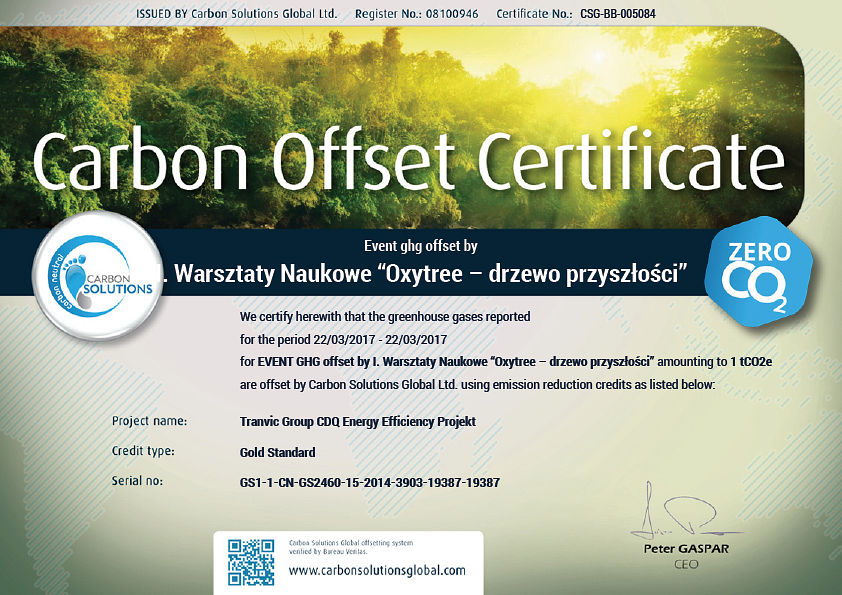 I Warsztaty Naukowe otrzymały certyfikat zrównoważenia śladu węglowego w ilości 1tCO2 ekwiwalentu.Na konferencję zaprasza firma Oxytree Solutions Poland Sp. z o.o.Poniżej link do wydarzenia:I Warsztaty Naukowe Oxytree